 2020.9.22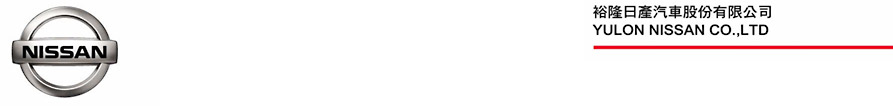 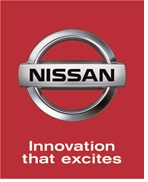 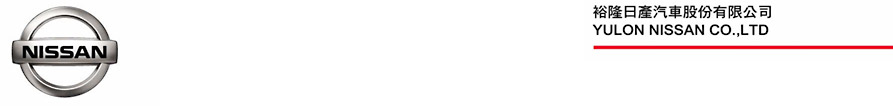 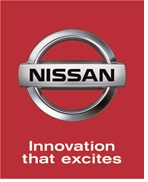 NISSAN ALL NEW SENTRA超人氣先潮動動MV  觀看破百萬次全新車款創意行銷結合業代熱情歌舞  創造車壇先潮旋風    NISSAN 新世代獵駕 ALL NEW SENTRA 挾帶絕美跑格外型及質感內裝，即將在 10 月份正式引爆台灣車壇。裕隆日產汽車為讓消費者搶先一睹 ALL NEW SENTRA 內外兼備的超強產品力，自 8 月 27 日起在網路平台推出「ALL NEW SENTRA 先潮動動」 MV，請來多位 NISSAN 業代斜槓擔綱演出，洗腦的動感節奏與華麗的歌舞畫面在短短三週內就創下近 200 萬觀看次數，成為平台上超夯的發燒影片，充分展現 NISSAN 的創意與熱情，並擄獲眾多車迷、網友的肯定與支持。全新車款結合創意行銷 引爆車迷關注    裕隆日產表示，即將正式在台上市的全新 ALL NEW SENTRA 是 NISSAN 最新世代的全球戰略性車款，具備眾多超強產品力，尤其是極具跑格的獵駕外型，往往能夠在第一時間就擄獲所有人的目光。為了讓所有車迷搶先體驗 ALL NEW SENTRA 的超強魅力，NISSAN 特別向知名唱片公司商談，取得超夯歌曲「來個蹦蹦」的改編授權，製作出全新「ALL NEW SENTRA 先潮動動」 MV，更邀請 15 位 NISSAN 經銷公司同仁穿上與 ALL NEW SENTRA 同色的橘色套裝，擔綱演出 MV 角色，用俐落的歌曲與肢體搭配新車性能、外型與配備的介紹，展現 NISSAN 品牌的熱情與自信，成為整支 MV 最大亮點，在 MV 正式推出後，短時間內即在平台創造出近 200 萬的觀看次數，並獲得眾多網友好評，更在街頭巷尾引起傳唱，儼然成為新一代洗腦神曲。網友以MV賞車 慢速播放定格抓新車亮點    「ALL NEW SENTRA 先潮動動」 MV 展現許多產品亮點，例如 D-Shape 跑格方向盤、寬闊中央扶手、3D Relax紓壓皮椅、源自GT-R設計的跑格三環式出風口和同級最大9吋X-Media V智慧影音多媒體系統等(註1)，許多車迷網友已透過慢速播放影片的方式抓出重點產品力，ALL NEW SENTRA 除了潮流外型與質感內裝外，行車安全配備也令消費者激賞不已，標配眾多主動安全配備，例如同級車唯一 PFCW 超視距警示系統、ICC 智慧型全速域定速控制系統、IEB 車輛防追撞緊急煞車系統、P-IEB 行人防追撞緊急煞車系統、LDP 車道偏離預防系統等(註2)，全數納入全車規標配，透過 MV 歌詞「安全標配、這裡買最不貴」告訴廣大消費者 ALL NEW SENTRA 是 2020 下半年購車最佳首選。    全新 NISSAN ALL NEW SENTRA 已自 9 月 17 日起正式展開預售，預售期間同步贈送優質早鳥好禮，詳情請見 ALL NEW SENTRA 預售網頁： https://event.nissan.com.tw/2020_ALL_new_sentra/presale/ 註1：本新聞稿所示之同級係指國產排氣量1.6L汽油中型房車。註2：各配備之作動可能有其條件限制及安全警告，商品規格說明受限於廣告篇幅亦可能未盡完整，消費者於購買前務必洽詢NISSAN展示中心或參閱NISSAN官網、使用手冊或配備說明書詳閱相關說明。# # #聯絡方式：裕隆日產汽車股份有限公司公關室媒體專線：0800-371-171公司網站：www.nissan.com.tw